Памятка «Меры при введении противопожарного режима»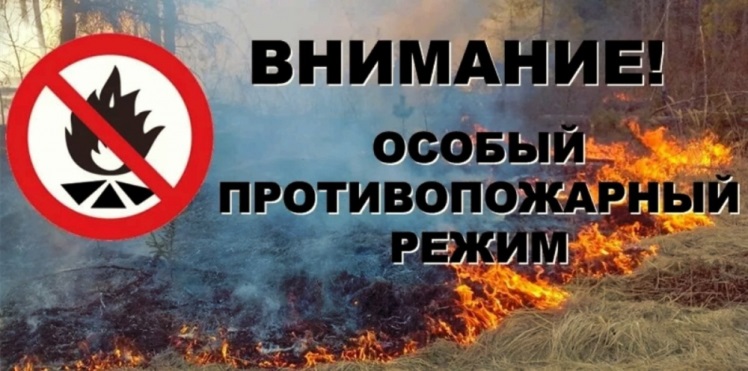 Распоряжением Правительства Ханты-Мансийского автономного округа на территории Югры с 8 мая 2020 года введен особый противопожарный режим.Такие меры принимаются в связи с повышением пожарной опасности и с целью реализации дополнительных мер, направленных на снижение рисков возникновения чрезвычайных ситуаций, связанных с природными пожарами, на территории Ханты-Мансийского округа.На период действия режима запрещается:- посещать леса и въезжать в них на транспортных средствах;- сжигать мусор, сухую траву, солому, стерни и пожнивные остатки;- разводить костры;- проводить пожароопасные работы;- в период устойчивой сухой и ветреной погоды, а также при объявлении штормового предупреждения топить печи и котельные установки, не имеющие искрогасителей или других подобных устройств.Особый противопожарный режим предусматривает и принятие дополнительных мер, препятствующих распространению лесных и иных пожаров вне границ населенных пунктов на земли населенных пунктов.Кроме того, в администрациях районов и городских округов будет организовано дежурство, патрулирование населенных пунктов.Сотрудники МЧС продолжат разъяснительную работу о мерах пожарной безопасности в весенне-летний пожароопасный период с жильцами многоквартирных домов и домов частного сектора, а также с собственниками дачных участков.Особый противопожарный режим продлится в регионе до специального распоряжения.
